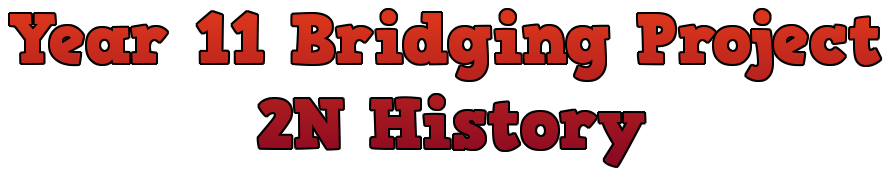 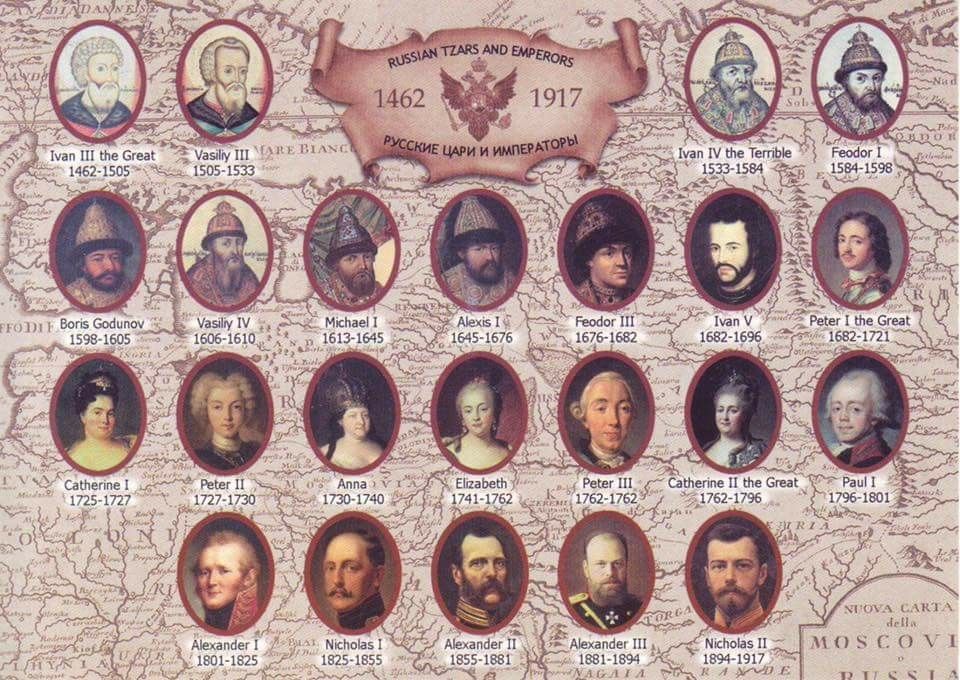 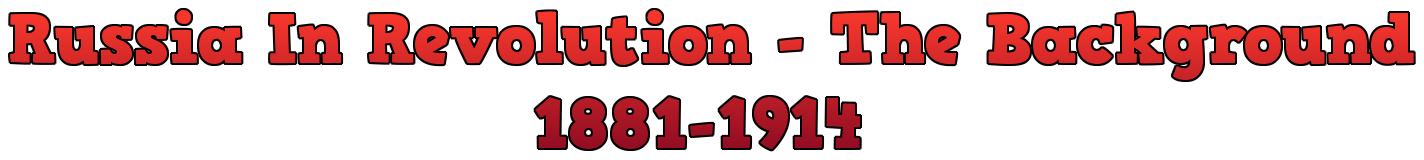 The Background Russian Geography8 million sq miles: 2 x size Europe and 1/6th world surface Mainly rural – 11:1 village to town ratioNatural resources: timber, coal, oil, gold, precious minerals/metalsMost of Russia inhospitableNorth and East had many barren lands Beyond the Ural Mountains, Russia was a wild place with frontier settlements.Transport and communication across the empire poor and difficult¾ population lived within European Russia (west of Urals) – this is on less than ¼ of the total land mass!Nationalities130 million population - Less than ½ population of the empire were RussianNationalities: Romanian, Polish, Finns, Jews, Georgians etc.Religions: Slav/Orthodox (state religion), Muslim, Catholic, JewishEach had own customs, culture, language and sometimes religionMany resented Russian control (Tsar’s often introduced policies which discriminated against nationalities)Towns and citiesSt Petersburg capitalThe Tsar and his Ministers ruled the country from there. (pop. 500,000 = size of Liverpool’s, London was 3.5 million!)Towns were mainly small market centres or admin centres Middle class and intelligentsia almost non-existentAgricultureOnly 25% of Russia was really good farmland.  Most of this was in the South and West of the country, especially in the Ukraine, the “Bread basket” of Russia.The rest of Russia was either desert, arctic tundra, or taiga (woods).85% or 4 out of 5 Russians were peasants.  They had a hard life and there was often starvation and disease.  PeasantsPeasants had been emancipated in 1861 – no long had to live on mirs (communes).Hoped by freeing them they would become either entrepreneurial private farmers or become mobile workers who would go to work in cities.Did not work as hoped; entrepreneurial class did not emerge and most continued strip method of farming on their allotted strip using wooden tools, and lived primitive lifestyles.  Still had to ask village elders for permission to leave.They were generally illiterate, deeply religious, superstitious and hostile to change If peasants protested (for example during times of famine), the Tsar would use his feared Cossack soldiers against them. Middle Class and IntelligentsiaBased in towns and citiesAlmost non-existent class – had grown during reformist era of Alexander II thanks to university and education reformsGenerally more educated Doctors, lawyers, teachers Nobility10% population yet owned 75%Held positions in government, army, provincial governors or administrationNot obliged to obey Tsar but generally didLandowners so controlled the mirs 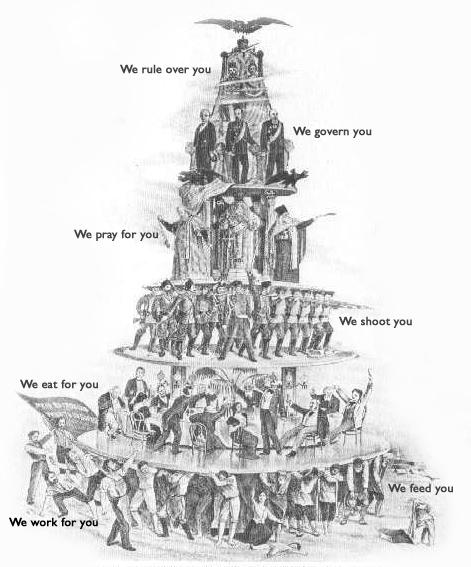 Russian Tsars. From the 16th century, the leaders of Russia and her empire used the title Tsar.  Their wives had the title Tsarina.  Their sons, especially the eldest, had the title Tsarevich. The term was derived from the Latin word caesar, which was intended to mean "emperor" .  The Tsars ruled as autocrats, which meant they ruled alone – the opposite of democracy. AUTOCRACY IN ACTION (TOP-DOWN SYSTEM)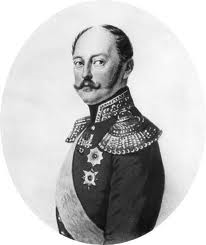 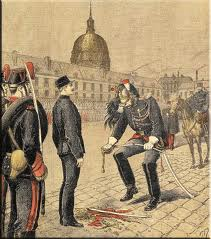 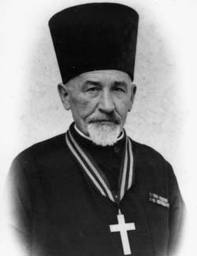 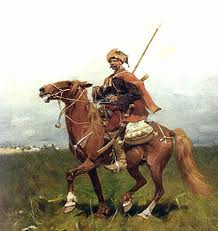 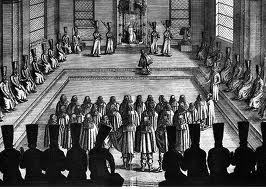 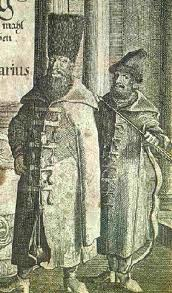 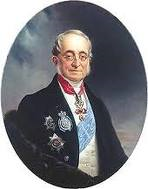 In Y12 you will learn about the last Tsar, Nicholas II, who ruled from 1894-1917.  For background we will look at some of the rulers who preceded (ruled before) him in the 19th century. Tsar Nicholas I – Tsar Repressive Autocrat.Ruled 1825-55Traditional autocratHe used a police State/secret police to repressOrthodox Christian.  Used religion and church as tool of controlContinued the practice of serfdom (system in which peasants had no rights – they were tied to their lord’s land)Tsar Alexander II – ‘Tsar Liberator’, 1855-1881; embarked on a period of reform (reforms = changes to modernise and improve)Reasons for introduction of reforms:Crimean War 1854-6 (the one where Florence Nightingale nursed British soldiers) – Russia lost.Growth of opposition groups – reforms were hoped to be a way to prevent them growing furtherEconomic growth needed – serfdom hindered the Russian economy,  industry and agriculture needed investmentPolitical change: one reform led to the start of local elective governments 1864 called zemstva: they had control of education and roads but only the wealthy could vote for zemstva officialsSocial change: Emancipation of Serfs 1861, This gave peasants their freedom, however they had to pay a redemption tax for land they were given to farm and they struggled to survive.  There was a reduction in censorship (could print about government policy and foreign publications allowed) and greater civil liberties., educational reform (open to all, zemstva replaced the church in charge of education, universities given freedoms)Economic change: foreign investment encouraged, government subsidies given to entrepreneurs developing the railwaysExtra challenge question: What was Alexander II’s legacy (how did he leave Russia?)KEY QUESTION: HOW FAR DID ALEXANDER III CHANGE RUSSIA 1881-1894?Assassination of Alexander II 1881March 1st 1881 Alexander II was assassinated by populist revolutionary group the People’s Will who wanted peasants to overthrow the TsarEnd of reformist era and start of Alexander III reactionary period.  The assassination of his father convinced him that reform destabilised Russia and so a return to autocracy, control and repression was the only and best option.The situation in 1881:Alexander II’s rreforms (political – zemstva 1864, education, censorship) had raised expectations across Russia.  Disillusionment at modest outcomes of reform era  = increased criticism amongst the educated classes who expected further changes and reforms, wanted to build on progress made.Inherited loss in Crimean and Russo-Turkish wars – some changes were required for Russia to be a Great Power.Alexander III convinced that reform had unsettled the masses, resulting in radicalism and assassination, and therefore Conservatism and the reaction of repression was needed to restore order and stabilityBeliefsMaintenance of autocracy – reassert the principles of autocracy’, conservative Rejection of constitutional monarchy ideasRepression and counter-reform to turn back the clock as he believed western ideas had caused chaos and urban discontent Devoutly religious – educated by Procurator of Holy Synod – the Tsar’s Minister with responsibility for the Orthodox Christian ChurchTask: Key reforms put into place by Alexander III  and actions during this rule: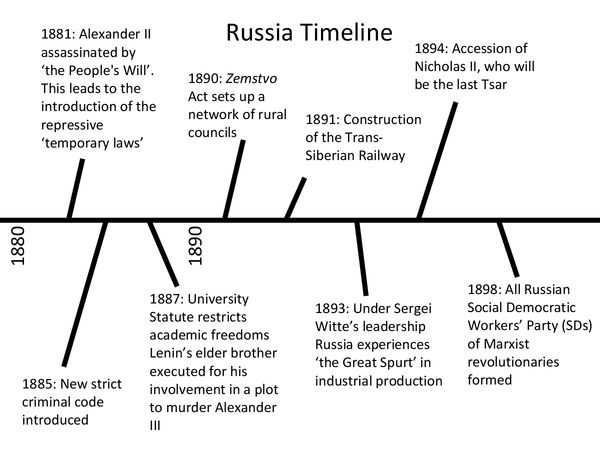 What happened to the economy under Alexander II and Alexander III?Progress under Alexander II Emancipated the serfs 1861Maintained social stabilityPioneered railway expansion – started rail growth.  Limited.  Some new factoriesSet up modern banking systemImpact?(+) Major cities had shown massive growth e.g. Kiev, Moscow(-) Russo-Turkish War showed how perilous financial stability was(-) Reutern resigned when the rouble declined in 1878(-) social disruption soon broke out e.g. Urban strikesTask: Read each reason for economic reform below and then rank them order 1- 10.  1 will be the most important reason for reform and industrialisation:WHY DID ALEXANDER II AND HIS MINISTERS REFORM THE ECONOMY AND INDUSTRIALISE?Crimean War (1851-6) and Russo-Turkish War (1877-78) had illustrated the country’s industrial backwardness and led to humiliation – loss of war against smaller countries (Turkey, Britain, France)Agriculture (farming) was backward: former serfs were burdened with redemption payments and landowners with debt making agricultural investment limited/by 1880 only ½ of agricultural land was producing surpluses causing a crisis of supply resulting in famines.  Western European Competition: Britain and Germany were speeding ahead and other European rivals were experiencing industrial revolutions.  Evidence: Productivity between 1840-1990 rose 50 percent in Belgium, 190 percent in Germany, and an average of 75 percent from all of Europe whilst Russia’s grew just 30%; western Europe had modernised their agricultural practices making it harder for Russia to sell grain in global markets.Need to encourage an industrial revolution: Industrial revolutions were important because they transformed military capacities (new technology, weapons) and increased productivity.  Russia’s productivity was still incredibly low.  Develop an effective infrastructure: to transport goods and exports, machinery and to encourage a mobile industrial workforce: 8 million square miles largely unconnected, communication of new laws was slow, emancipated serfs had not made the move to the cities with St Petersburg population still just 1 million 1890,  no effective links between capital and Eastern empire Protection: To prevent Russian security and its military power and empire being threatened, it too would have to change and modernise to defend its borders.  Also, more factories would be needed to produce armaments to improve their military strength  Curb social unrest and revolutionary activity – to help avoid famines, social inequalities, and discontent which could be aimed at the tsarist regime, it was necessary to modernise and try to improve the conditions of those who could bring the system down Social engineering: Create an entrepreneurial class and productive workforce – to invest in new factories, industry and the infrastructure and ensure maximum productivity  Extra Challenge Task: Justify 2-3 of your choices Progress under Alexander III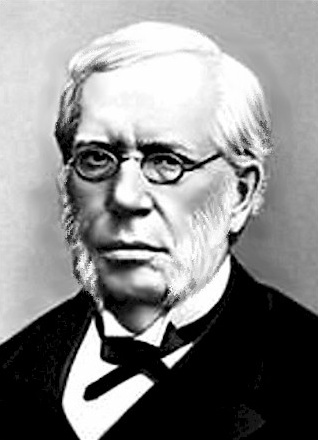 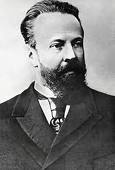 Impact of Vyshnegradsky 1887-1892 (Minister of Finance)Aim was to improve Russia’s finances and build up gold reservesIncreased indirect taxesAim to swell grain exportsReduced imports by increasing tariffs - 33% as part of the Tariff Act of 1891.  This was to protect Russian iron, industrial machinery and raw cotton from competitionLoans from abroad to kickstart growth, e.g. France 1888Impact(+) Economy did grow.   This had a SUPERFICIAL effect and with the aid of French loans the Russian economy made a surplus in 1892.(+) 1881-1891 grain exports rose by 18%(-) However this put pressure on the peasantry – bore brunt of indirect taxation which limited their purchasing power.  Price of goods rose because of import tax so could afford even less.  Peasant grain was requisitioned (taken forcibly) to sell abroad by government – peasants often didn’t have reserve stores and went hungry =  Famine of 1891-2.  Affected 17/39 Russian provinces and 350,000 died (starvation, disease) including many able bodied workers leaving no breadwinner in many families.(-) Led to growth of opposition - This came in tandem with government failure to organise effective relief and volunteer groups to help stricken peasants.  Due to this poor response, the call came for even more liberal reform of government.Witte -  a Minister of the government put in charge of railways and areas of the economy by Alexander III.  What did he do to try and modernise Russia?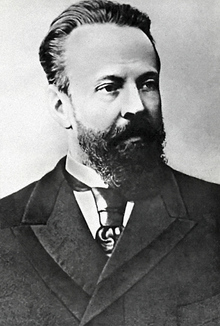 Methods:State Control - Russia needed to be directed ‘from above’ as there was no entrepreneurial classUse ‘state capitalism’ like VyshnegradskyProtective tariffs (tax on imports)Heavy taxation (peasants)Forced exports to generate capitalRaise domestic loans  from national revenue to finance enterprises such as railLoans from abroad.  To encourage these loans  and foreign confidence Witte needed to stabilise the currency and raise interest rates  = introduced the rouble as currency (backed by value of gold)Foreign investment: foreign capitalists (stabilised rouble) want to invest in coal, iron and steelUse foreign experts and workers e.g. Engineers and workers from France and Britain to oversee industrial developmentsDevelop infrastructure (rail/communication) – to transport goods, machinery and mobile industrial workers (turn those former serfs into industrial workers)Encourage emigration to Siberia 1896 – get peasants/growing population to move there and exploit resources in Siberia to produce grain surpluses to fund industrialisation/prevent overpopulation in some areasHeavy Industry Growth1880s and 1890sWitte saw the need to concentrate on heavy goods production.  Production in key areas by developing large factory units of over 1000 workers would be the way to achieve this.Successes:Trans-Siberian Railway was built (5,772 miles!)Increase in exports and foreign tradeImports and exports grew in quantity and valueTrading with other nations: Germany, UK, China, USAContinued foreign investment – Nobel, Rothschild in BakuFailures:Bulk of export trade was still grain rather than industrial goods and this increase still fell short of Witte’s predictionsTrans-Siberian rail development was huge drain on financesUnder Witte, state budget doubled eating into profits of economic growthDependence on foreign loans which had to be paid back with interestFocus on heavy industry led to a neglect of domestic and light industryNeglect of agricultural modernisation – reinforced by assumption that peasants could just simply be forced into producing more grain SOCIAL CHANGES CAUSED BY INDUSTRIALISATIONMiddle Class:More got jobs in  middle management (small workshop owners, traders, merchants)More ‘non-nobles’ becoming factory ownersGreater demand for professionals: teachers, lawyers, bankers, doctorsStill small section of society (½ million) in between larger division of peasants and nobilityNot given a voice in central governmentMiddle Class gained places in zemstva where they could influence local decision makingOther western countries had moderate liberal minded middle class as backbone of establishment – not the case in RussiaThis led to a growth of revolutionary leaders from a middle class background Urban Working ClassWhen industrialisation started, it was common for some workers to move to towns temporarily, keeping land and then returning to it 6 million workers by 1914 – ¾ were peasants by birthIncreasingly, migrants to towns found that the meagre allocation of land left at home produced a poor subsidy and sold up.  They moved from town to town following work.Some found regular work, settled and their children became urban workers by birthFacilities:Barrack like buildings owned by factory ownersFactory owners used it as method of maintaining and controlling workers like prison ‘inmates’Dangerously overcrowded – St Petersburg survey 1904: 16 per apartmentInadequate sanitation and basic provisions – canteens, communal baths, planks for bedsSt Petersburg: 40% houses had no running water/sewage systemCholera outbreak 1908-9 with 30,000 deadDemand for work meant rent remained high (1/2 workers wage at times) – Saratov 1900 food and rent was ¾ workers wage with clothes/laundry/baths accounting for restSome slept rough or alongside their machinesWages:Varied dependent on skilled or unskilled category, overtime and finesWomen lowest paid (less than ½ industrial wage)During times of industrial revival wages did not keep up with inflation Working Conditions:1908-9 worst during industrial depressionWorkers protests remained in minor due to law against strikes until 1905.      Although: 1886-1894 33 strikes per year, 1895-1904 176 strikes per yearBrutish treatment by owners – swapped one master in the countryside for another in the cities.  Many had experienced harsh conditions as peasants or were desperate for work so put up with conditions.  Non-noble factory owners did not share ‘paternalistic’ moral obligation to look after workersRural peasants working in agriculture 80-90% of Russian populationPopulation growth led to subdivision of land – size of farms fell from 35 acres to 28 by 1905Inefficient farming methods – kept wooden ploughs Outbreak of rural lawlessness: the worst since the 1860’s with arson attacks and looting Kulaks – capitalist wealthier class of peasant who used poorer peasants for cheap labourKulaks used the peasant banks to buy out impoverished neighbours Experience of the peasantsLife became harsherIncreasing numbers forced to leave their farms and migrate to cities Some took up government schemes to emigrate to new agricultural settlements e.g. to Siberia Living StandardsLiving standards varied in different parts of the countryProsperous areas: Ukraine and Baltic Backwards farming methods and land owned by nobles: Russian heartlandHighest mortality rates in Europe – average life expectancy was 27.25 years (45.25 in England)Extra challenge question.  What will be the biggest problem facing the next Tsar?AreaMeasureWhich of his aims did this meet?Political Strong centralised control put back into place with a loyal, religious person in the position of Chief Minister.  Pobedonostsev, a man who believed that the basis of political and social stability lay in support of autocracy, the Russian Orthodox Church and Russian nationalism.Issued a political Manifesto in 1881 (created by Pobedonostsev) declaring that absolute political power resides with the Tsar.  Granted the nobility more powers to override zemstvo (local parliament) decisions and elections as well as overturn judicial decisionsZemstva electoral reform - 1890 election arrangements changed to reduce the peasants’ vote and give the nobility an advantage.  Removal of liberal ministers who may push for, introduce or encourage western or liberal ideas.(each area/policy may meet more than one aim)Economic Finance Minister reduced the amount of tax paid by peasants.Creation of a Peasant Land Bank to provide financial support to the peasants, which would allow them to increase the size of their farms EducationReintroduction of central control of the universities - Strict government control and supervision of universities and high fees to prevent lower class attendance and instead ensure nobility have access.  No women or uprisings allowed at universitiesRe-introduction of church control of education to prevent radicalisation of masses and encourage the loyalty of the peasants by using the church to reinforce the importance of supporting the Tsar (paternalistic/chosen by God).  No peasants/workers children to go to secondary schoolCensorship and controlCensorship, control and restriction of the freedom of the press in order to prevent the spread of western or radical ideas.  This involved banning 14 major newspapers, censoring foreign books and use of the Okhrana (secret police) and the arrest of those who don’t conform. Radical groupsAttempt to eradicate opposition groups and radical ideas – e.g. People’s Will - through use of the Okhrana and courts.Nationalities Extension of the policy of Russification (to impose Russian culture on all parts of the empire) to prevent the radicalisation and uprising of nationalities who wanted more independence.  Made  it law that the Russian language was used throughout Russia including documents, books and schoolsEncourage, approve or organise pogroms (attacks: rape, beatings, murder) against Russia’s Jews living in the ‘Jewish Pale’. Use of them as a scapegoat for issues within Russia.